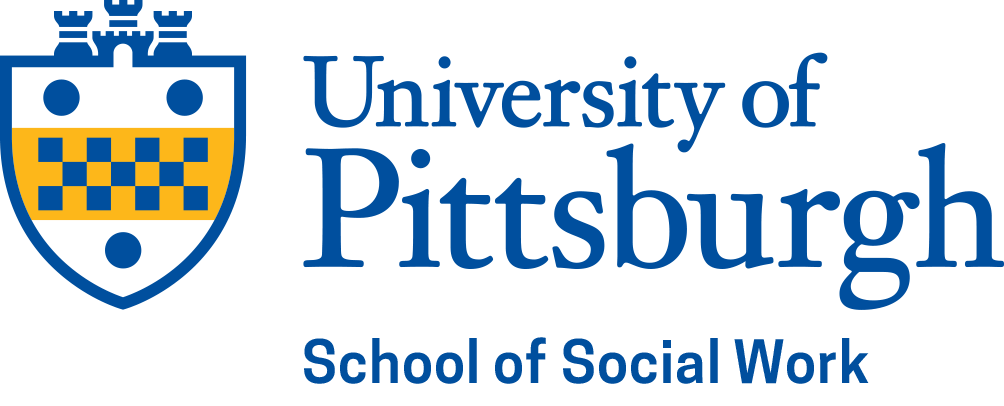 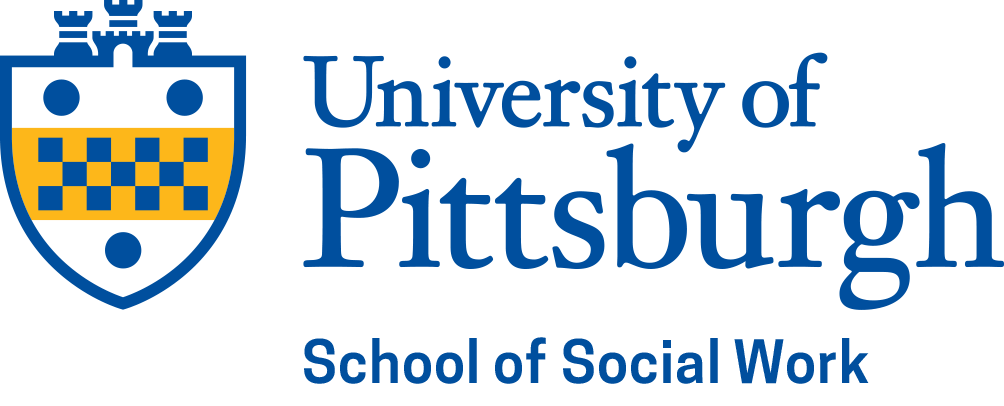 COHORT COURSE SEQUENCE Year 1: Fall: Cohort 14SWBEH 2063 Human Behavior in Social Environment (Generalist Course)SWGEN 2034 SW Practice Diverse Populations (Generalist Course)Spring: Cohort 14SWRES 2021 Generalist SW Research     (Generalist Course)	 SWWEL 2081 Social Welfare (Generalist Course)Summer: Cohort 14SWGEN 2098 Generalist SW Practice  (Generalist Course)SWGEN      2099 Generalist Field/ Internship 1st  term (Generalist Course)Year 2Fall: Cohort 14SWINT 2082 Models of Intervention  (Required Skill Course)SWGEN 2099 Generalist Field/ Internship  2nd term (Generalist Course)Spring: Cohort 14SWINT 2031 ADP: Cognitive Behavioral Therapy  (Required Skill Course)SWINT 2046 Short Term Treatment (Skill Elective/ Mental Health Certificate)Summer: Cohort 14SWBEH 2065 Human Behavior: MH (DSM5) (2nd Level HBSE/ Mental Health Certificate )SWINT 2072 SW Practice & Traumatic Stress (Skill Elective/ Mental Health Certificate)Year 3: Fall: Cohort 14SWINT 2042 SW w/ Substance Use & Other Addictive Disorders (Skill Elective/ Mental Health Certificate)SWINT 2099 Specialized Field/ Internship 1st  termSpring: Cohort 14SWRES 2033 Eval Research in Social Services (2nd Level Research)SWINT 2099 Specialized Field/ Internship 2nd  termSummer: Cohort 14SWINT 2018 Clinical Skills for Mental Health Recovery (Skill Elective- Mental Health Certificate)SWINT 2099  Specialized Field/ Internship 3rd  termYear 3 1/2Fall: Cohort 14	[Graduation  ]SWWEL 2057 MH & Public Policy (2nd Level Welfare/ Mental Health Certificate)SWINT 2099 Specialized Field / Internship 4th  term1 All courses are scheduled on Tuesday, Wednesday or Thursday evenings 5:30pm – 8:20pm with the exception of field experiences which vary by  placement (Generalist:360 hours/ Specialized DP: 720 hours)The MSW degree requires completion of a minimum of 60 credits—42 class and 18 field practicum.